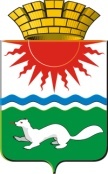 АДМИНИСТРАЦИЯ СОСЬВИНСКОГО ГОРОДСКОГО ОКРУГАПОСТАНОВЛЕНИЕОт27.11.2015  № 1012                                                                            р.п. Сосьва         О внесении изменений и дополнений в постановление главы Сосьвинского городского округа от 28.10.2014 № 987 «Об утверждении Положения о муниципальном звене территориальной подсистемы единой государственной системы предупреждения и ликвидации чрезвычайных ситуаций на территории Сосьвинского городского округа»           В соответствии с Федеральным законом от 21 декабря 1994  № 68-ФЗ «О защите населения и территорий от чрезвычайных ситуаций природного и техногенного характера», постановлением Правительства Свердловской области от 28 февраля 2005 № 139 «О Свердловской областной подсистеме единой государственной системы предупреждения и ликвидации чрезвычайных ситуаций» с изменениями, внесенные Постановлением  Правительства Свердловской области от 02.07.2015 № 574-ПП «О внесении изменений в Положение о Свердловской областной подсистеме единой государственной системы предупреждения и ликвидации чрезвычайных ситуаций», в целях предупреждения и ликвидации чрезвычайных ситуаций на территории Сосьвинского городского округа руководствуясь ст. ст. 30.1, 45 Устава Сосьвинского городского округа, администрация Сосьвинского городского округаПОСТАНОВЛЯЕТ:1. Внести в Приложение № 1 «Положение о муниципальном  звене территориальной подсистемы единой государственной системы предупреждения и ликвидации чрезвычайных ситуаций на территории Сосьвинского городского округа» к постановлению администрации Сосьвинского городского округа от 28.10.2014 № 987 «Положение о муниципальном  звене территориальной подсистемы единой государственной системы предупреждения и ликвидации чрезвычайных ситуаций на территории Сосьвинского городского округа» следующие изменения и дополнения:          1)  пункт 15 изложить в следующей редакции:          «15. При введении режима чрезвычайной ситуации в зависимости от последствий чрезвычайной ситуации, привлекаемых для предупреждения и ликвидации чрезвычайной ситуации сил и средств Свердловской подсистемы РСЧС, классификации чрезвычайных ситуаций и характера развития чрезвычайной ситуации, а также от других факторов, влияющих на безопасность жизнедеятельности населения и требующих принятия дополнительных мер по защите населения и территорий от чрезвычайной ситуации, устанавливается один из следующих уровней реагирования на чрезвычайную ситуацию (далее - уровень реагирования):        - объектовый уровень реагирования - решением руководителя организации при ликвидации чрезвычайной ситуации, если зона чрезвычайной ситуации находится в пределах территории данной организации;- местный уровень реагирования - решением главы администрации Сосьвинского городского округа при ликвидации чрезвычайной ситуации силами и средствами организаций и органов местного самоуправления Сосьвинского городского округа, оказавшимися в зоне чрезвычайной ситуации, если зона чрезвычайной ситуации находится в пределах территории Сосьвинского городского округа;- региональный (межмуниципальный) уровень реагирования - решением Губернатора Свердловской области при ликвидации чрезвычайной ситуации силами и средствами организаций, органов местного самоуправления Сосьвинского городского округа и органов исполнительной власти Свердловской области, оказавшихся в зоне чрезвычайной ситуации, которая затрагивает территории двух и более муниципальных районов либо территории муниципального района и городского округа, если зона чрезвычайной ситуации находится в пределах территории Свердловской области»;2) в пунктах 16, 17, 18 слова «повышенной готовности или режима» исключить;3) пункт 19.2 исключить.2. Данное постановление опубликовать на официальном сайте Сосьвинского городского округа и в приложении к газете «Серовский рабочий» «Муниципальный вестник»3. Контроль за исполнением настоящего постановления оставляю за собой.Глава администрации Сосьвинского городского округа                                                              Г.Н. Макаров